Publicado en Málaga  el 24/08/2016 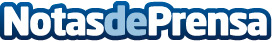 Más de 80 días de huelga indefinida en Easyjet MálagaLos trabajadores de Easyjet Málaga continúan con la huelga indefinida que iniciaron el pasado 31 de mayo por los despidos injustificados de tres compañeros más en esta delegación. Según el sindicato CGT, la postura de la empresa sigue siendo "aumentar la situación de precariedad sustituyendo a los trabajadores con derechos y condiciones más o menos dignas" por trabajadores eventuales en condiciones de "precariedad absoluta"Datos de contacto:Sindicato Federal AeroportuarioNota de prensa publicada en: https://www.notasdeprensa.es/mas-de-80-dias-de-huelga-indefinida-en-easyjet Categorias: Internacional Nacional Andalucia Turismo Actualidad Empresarial http://www.notasdeprensa.es